Read a non-fiction text and complete a comprehension task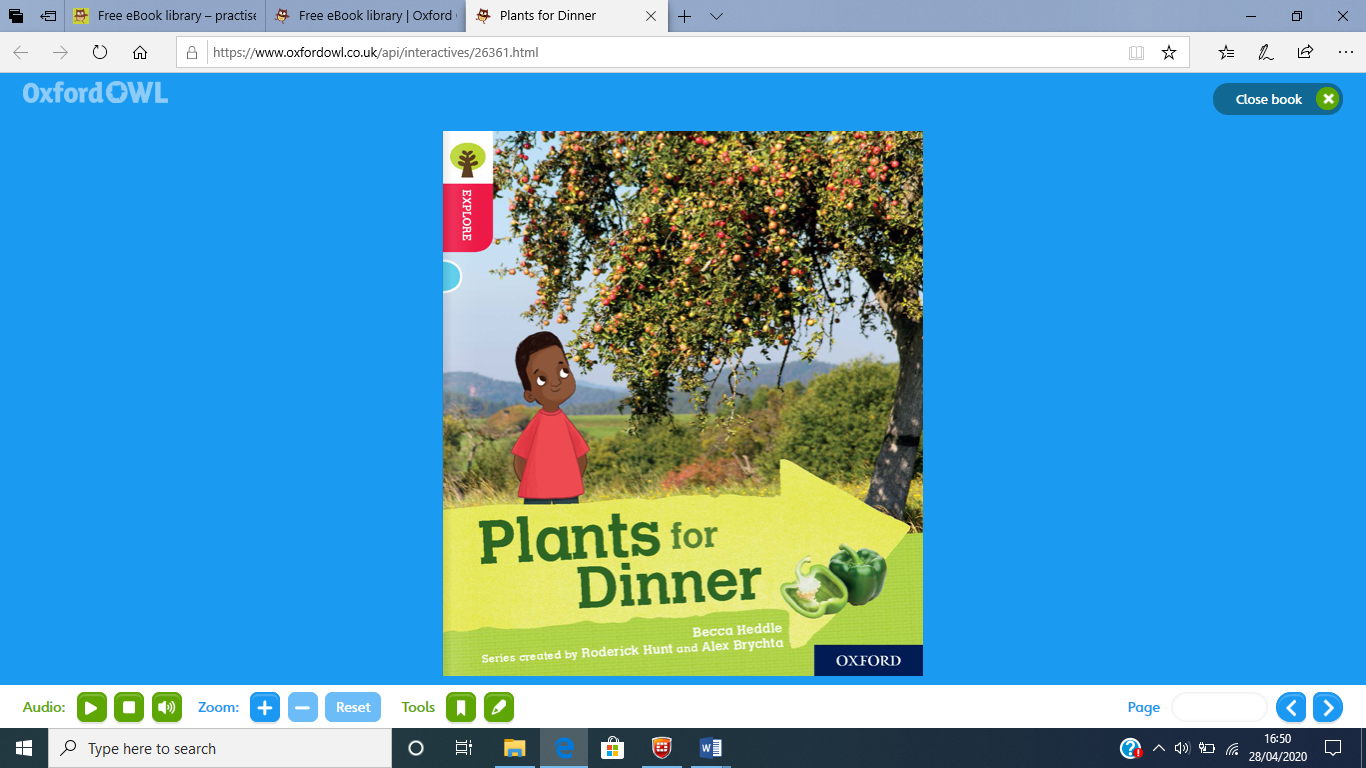 Look at the book Plants for Dinner on (oxfordowl website link below ebook)https://www.oxfordowl.co.uk/ Read the book if you are struggling an adult can help you!Can you answer the questions?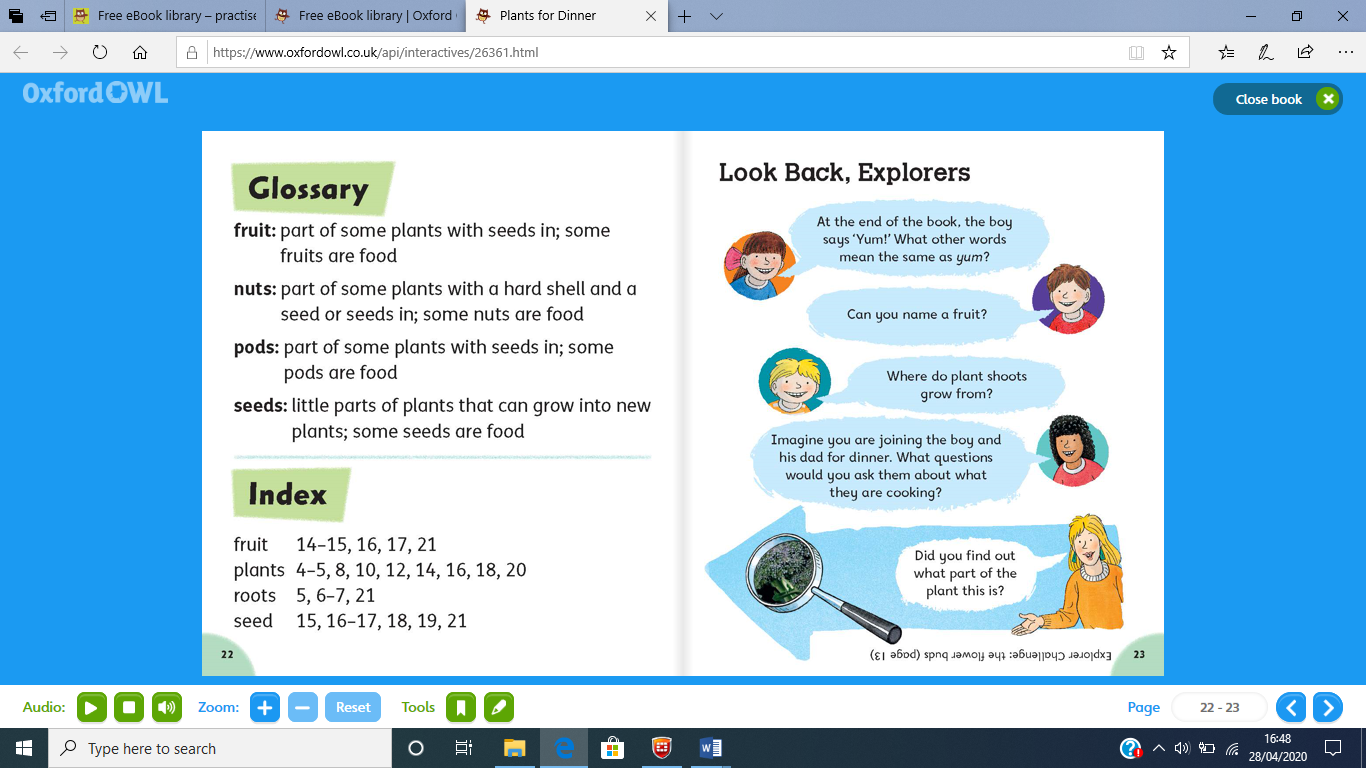 